SCHEDA D’ISCRIZIONE Il sottoscritto _____________________________________________________________________________________nato a  _____________________________________  il ___________________________________________________codice fiscale  ____________________________________________________________________________________residente a  _____________________________via_______________________________________________________tel.  ____________________________________________  cell. ____________________________________________e-mail:  __________________________________________________________________________________________professione: ______________________________________________________________________________________disciplina: ________________________________________________________________________________________   Dipendente	    Convenzionato SSN	    Libero profess. in ambito sanitario 	   Senza occupazione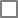 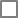 Sede di lavoro:Ospedale/altro...................................................................................................................................................................... Unità Operativa .................................................................................................Ruolo ........................................................Via/Piazza, ecc.. ........................................................nr. ............... CAP................................. Città...................................................................................................................... Prov............................ tel.: .................................................... fax: .................................................. cell.: ..............................................................chiede di partecipare all’edizione residenziale del  Corso FNOMCeO ECM-FAD SALUTE E AMBIENTE "Pesticidi, cancerogenesi, radiazioni ionizzanti, campi elettromagnetici e antibiotico resistenza" accreditato con 15 crediti formativi in qualità di : 	  Medico Chirurgo 	      OdontoiatraN.B. Il Convegno è rivolto agli iscritti all’OMCeO di Campobasso. Le iscrizioni saranno accettate in base alla data di arrivo delle schede e fino al massimo previsto. Sarà comunque possibile iscriversi in sede di corso, salvo disponibilità di posti. Inviare la scheda di iscrizione compilata in ogni sua parte, o via e-mail a: info@ordinedeimedici.cb.it oppure via fax al numero 0874/618358. Quota di partecipazione € 10,00Lì, ____________________________ 							FIRMAEventuali impedimenti alla partecipazione all’evento formativo dovranno essere comunicati tempestivamente alla segreteria organizzativa; è necessario altresì contattare la stessa per conferma di iscrizione al corso!Provider: ORDINE DEI MEDICI CHIRURGHI E DEGLI ODONTOIATRI DI CAMPOBASSOPer informazioni e prenotazioni : tel. 0874 69177,  fax 0874 618358 ; www.ordinedeimedici.cb.it;  info@ordinedeimedici.cb.itIl/la sottoscritto/a autorizza l’OMCeO della provincia di Campobasso a trasmettere, per via telematica, così come previsto dalle disposizioni vigenti, i suddetti dati personali alla Segreteria Regionale ECM ed al CoGeAPS, e a conservare il tutto presso i propri archivi nel rispetto del D.Lgvo 196/2003, sulla tutela della privacy.